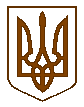 УКРАЇНАОДЕСЬКА ОБЛАСТЬРОЗДІЛЬНЯНСЬКА РАЙОННА ДЕРЖАВНА АДМІНІСТРАЦІЯ	02 січня 2020 року №8/А-2020 «Про затвердження графіка особистого прийому громадян керівниками структурних підрозділів Роздільнянськоїрайонної державної адміністрації на 2020 рік»Відповідно до ст. 22 Закону України «Про звернення громадян», для забезпечення реалізації прав громадян на звернення та підвищення ефективності роботи зі зверненнями громадян:1.Затвердити графік особистого прийому громадян керівниками структурних підрозділів Роздільнянськоїрайонної державної адміністрації на 2020 рік (додається).2.Контроль за виконанням розпорядження залишаю за собою.Голова районної державної адміністрації	       			             Н. В. Бараненко                                           Проект розпорядження«Про затвердження графіка особистого прийому громадян керівниками структурних підрозділів Роздільнянськоїрайонної державної адміністрації на 2020 рік»Відповідно до ст. 22 Закону України «Про звернення громадян», для забезпечення реалізації прав громадян на звернення та підвищення ефективності роботи зі зверненнями громадян:1.Затвердити графік особистого прийому громадян керівниками структурних підрозділів Роздільнянськоїрайонної державної адміністрації на 2020 рік (додається).2.Контроль за виконанням розпорядження залишаю за собою.Голова районної державної адміністрації	       			             Н. В. БараненкоПро внесення змін до розпорядженнявід 27 грудня 2018 року №963/А-2018«Про затвердження графіка особистого прийому громадян керівниками структурних підрозділів Роздільнянськоїрайонної державної адміністрації на 2019 рік»Відповідно до ст. 22 Закону України «Про звернення громадян», для забезпечення реалізації прав громадян на звернення та підвищення ефективності роботи зі зверненнями громадян:Затвердити графік особистого прийому громадян керівниками структурних підрозділів Роздільнянської районної державної адміністрації на 2019 рік (додається).Контроль за виконанням розпорядження залишаю за собою.Голова районної державної адміністрації	       			             Н. В. Бараненко                               Проект розпорядженняПро внесення змін до розпорядженнявід 27 грудня 2018 року №963/А-2018«Про затвердження графіка особистого прийому громадян керівниками структурних підрозділів Роздільнянськоїрайонної державної адміністрації на 2019 рік»Відповідно до ст. 22 Закону України «Про звернення громадян», для забезпечення реалізації прав громадян на звернення та підвищення ефективності роботи зі зверненнями громадян:1.Внести зміни до розпорядження від 27 грудня 2018 року №963/А-2018«Про затвердження графіка особистого прийому громадян керівниками структурних підрозділів Роздільнянськоїрайонної державної адміністрації на 2019 рік» та викласти Додаток до розпорядження в новій редакції.2.Контроль за виконанням розпорядження залишаю за собою.Голова районної державної адміністрації	       			             Н. В. БараненкоПогоджено:Заступник головирайонної державної адміністрації                                                                           Н. І. ТарнавськаКерівник апарату районної держаної адміністрації						                              О. Я. ГоловкоВ/о завідуючого юридичного сектору апарату районної державної адміністрації		      			                           К. А. КідготкоНачальник відділу загального діловодствата контролю апарату районної державної адміністрації		                             А.А. КальнєваРозрахунок розсилки:Відділ загального діловодствата контролю апарату райдержадміністрації  – 4 примірникаГоловний спеціаліст відділу загального діловодствата контролю апарату районної державної адміністрації Миндра Вікторія Георгіївна 3 28 80         ЗАТВЕРДЖЕНО         Розпорядження голови районної                   державної адміністрації                                                                                                        від „ 02 ”  січня 2020 року         № 8/А-2020ГРАФІКособистого прийому громадян керівниками структурних підрозділів Роздільнянської районної державної адміністрації на 2020 рікПосадаДні прийомуЧаси прийомуАдреса місця проведення прийому, контактний телефонНачальник управління розвитку та інвестиційВівторок9.00-13.00м. Роздільна,вул. Незалежності, 9каб. № 19тел. 3-14-94Начальник відділу освіти,молоді та спортуСереда10.00-13.00м. Роздільна,вул. Муніципальна, 17, каб.1тел. 3-15-07Завідувач сектору містобудування та архітектури– головний архітектор районуВівторокЧетвер10.00-13.00м. Роздільна,вул. Європейська, 37акаб.24тел. 3-19-77Начальник фінансового управлінняСереда9.00-13.00м. Роздільна,вул. Європейська, 37ател. 3-25-03Начальник управління соціального захисту населенняВівторок,П’ятниця9.00-17.00м. Роздільна,вул. Європейська, 37акаб. № 21тел. 5-01-55Начальник служби у справах дітейВівторокЧетвер8.30-17.30м. Роздільна,вул. Привокзальна, 14тел. 5-15-27Начальник відділу культури та туризмуПонеділок10.00-16.00м. Роздільна,вул. Європейська,36каб. № 1тел. 3-22-73Начальник архівного відділуВівторокП’ятниця9.00-13.00м. Роздільна,вул. Шевченко,85тел. 3-21-40Начальник відділу надання адміністративних послугВівторок8.30-17.30м. Роздільна,вул. Шевченко, 85тел. 5-03-08Завідувач сектору з питань  цивільного захисту, оборонної роботи та взаємодії з правоохоронними органамиСереда10.00-13.00м. Роздільна,вул. Незалежності, 9каб. № 9тел. 3-14-62